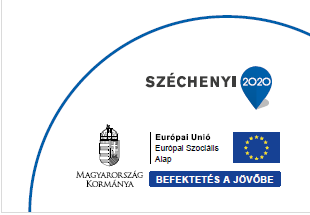 2020. | 01. | 30. PRO SCHOLA NOSTRA Alapítvány SAJTÓKÖZLEMÉNY Összesen 2.334.000 forint értékben valósulnak meg a Dorogi Zsigmondy Vilmos Magyar-Angol Két Tanítási Nyelvű Gimnázium alapításának 50. évfordulója alkalmából összeállított Zsigmondy 50! jelenlegi és öregdiákok találkozásai rendezvénysorozat, a TOP-7.1.1-16-H-ESZA-2019-01132 számú sikeres projekt keretében. A PRO SCHOLA NOSTRA Alapítvány, mint projektgazda valósítja meg ezeket a programokat a Zsigmondy Vilmos Gimnáziumban. Ennek keretében az intézmény tanulói, alkalmazottai, a szülők és a helyi közösségek a rendezvényeken megteremtik a fotó-irodalom-sport témakörökben az interaktivitást. A rendezvénysorozat keretében valósul meg először az „Iskolánk híres diákjai kiállítás”, melynek célja, hogy a fiatalok szabad asszociációk segítségével megmutatják önmagukat, egyéniségüket. Híres diákjaink példaképként szolgálnak a mai fiataloknak, segítve pályaorientációjukat. A második „Fotókiállítás a Gimnázium életéről” projekt a helyi sajátosságokra épülő, a hagyományok alakulását bemutató interaktív kiállítás. A rendezvény lehetőséget biztosít arra, hogy több generáció találkozhasson, és így egy „50 éves” közösség szerveződjön. A Zsigmondy 50 – emlékkönyv bemutatójának célja, hogy az 50 év alatt zajló nevelő-oktató munkát, valamint az iskolával szemben támasztott elvárások változásait, és az ezekre adott válaszokat bemutassa. Az intézmény megmutatja jelenlegi önmagát, és az idevezető utat. A rendezvény kapcsolatot teremt több generáció között, a külső és belső partnerek bevonásával az összetartozást erősíti. A zárórendezvény a Zsigmondy projektnap, mely a helyi identitás tudatot erősíti; a kulturális-, közösségformáló- és sport rendezvény a fiatalok számára a közösséghez tartozást segíti. A projekt lehetőséget ad arra, hogy a tanulók többféle művészeti ágban bemutatkozhassanak, mások számára élményt nyújtsanak, miközben maguk is élményhez jutnak. Összeg: 2.334.000 Ft Projekt megvalósulása: 2020. január 02.- 2020. április 30. Cím: 2510 Dorog, Otthon tér 3. E-mail: info@zsigmondy-dorog.hu Honlap: http://www.zsigmondy-dorog.hu/